Conforme a lo dispuesto en la normativa vigente, relativa a la seguridad e higiene necesarias para la reapertura al público de terrazas de los establecimientos de hostelería y restauración en la FASE 1, a continuación, detallamos el protocolo de obligado cumplimiento para disfrutar de este servicio de la forma más segura posible:NORMATIVA TERRAZASolo se permite el servicio en mesas en terraza, no pudiendo ser atendido ni en la cafetería interior, ni en la barra del kiosco ubicado en la terraza.Se guardará la debida distancia física de al menos dos metros entre las mesas o, en su caso, agrupaciones de mesasLa ocupación máxima será de diez personas por mesa o agrupación de mesas. La mesa o agrupación de mesas que se utilicen para este fin, deberán ser acordes al número de personas, permitiendo que se respeten la distancia mínima de seguridad interpersonal.El socio no podrá hacer uso arbitrario del equipamiento en terraza (mesas y sillas). Deberá solicitarse previamente la desinfección de dicho equipamiento entre un cliente y otro.Se suprimen las cartas de uso común, siendo sustituidas pizarras, carteles u otros medios.Se eliminan productos de autoservicio (servilleteros, palilleros, vinagreras, aceiteras, etc.) Mientras dure el periodo de desconfinamiento, en sus diferentes fases, no se permite el acceso al Club a las siguientes personas:Menores de 14 años no acompañados.Invitados no sociosQuienes hayan estado en contacto con persona infectada en los últimos 14 díasQuienes presenten síntomas como tos, fiebre, dificultad respiratoria, dolor de garganta…MEDIDAS DE HIGIENE Y SEGURIDADUsar mascarilla, especialmente cuando no se tenga mantenga la distancia mínima de seguridad de 2 metros en la mesa.Se evitará en la medida de lo posible el uso de los aseos, estando prohibido permanecer esperando en su interior, siendo recomendable el uso de guantes y la desinfección de manos con a la entrada y salida del aseo.Fomentar el pago con tarjeta u otros medios electrónicos, preferiblemente contactless (tarjetas, móviles…) evitando, en la medida de lo posible, el uso de efectivo.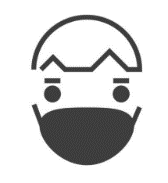 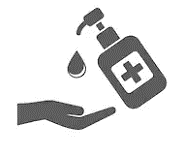 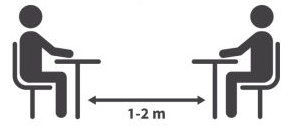 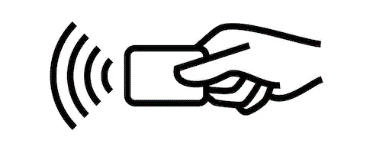 